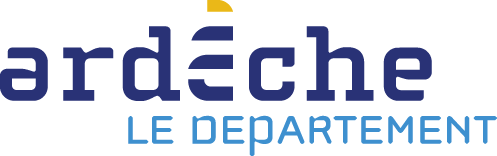 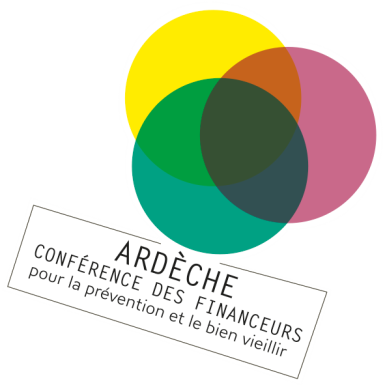 DOSSIER DE CANDIDATURE Appel à projet « Prévention et bien-être des seniors »ANNEE 2018 / 2019 -Dépôt du dossier avant le 4 juin 2018A l’attention :Département de l’ArdècheDirection de l’autonomie PA - PHService domicile et coordination2 bis, rue de la Recluse BP 60607000 PRIVASContact pour tous renseignements complémentaires :Nom : Alifa BARKETCourriel : abarket@ardeche.fr                                   Téléphone : 04 75 66 78 26Identification du représentant légal : Nom : ……………………………………………..	Prénom :……………………………………………………………………….. 	Fonction : ……………………………………………………………………………………………………………………..	…………Téléphone : ……………………………………………………	Courriel : ……………………………@..............................	.Présentation de la structure : Nom de la structure : ………………………………………………………………………………………………………………….	Adresse du siège social : ………………………………………………………………………………………………………………Code postal : ………………………………………………………………………………………………………………….	……….	Commune : 	………………………………………………………………………………………………………………….	Téléphone : ………………………………………………………………………………………………………………….	 	Courriel : ………………………………………………………………………………………………………………….		Site Internet : ………………………………………………………………………………………………………………….		Adresse de correspondance, si différente du siège : ……………………………………………………………………………………………………………………………………………	Code postal : ………………………………………………………………………………………………………………….	 	Commune : ………………………………………………………………………………………………………………….		Présentation de votre structure  (par exemple : nombre d’adhérents, activités proposées, rayonnement géographique, partenariats, historique, …): ………………………………………………………………………………………………………………….………………………………………………………………………………………………………………….……………………………………………………………………………………………………………….………………………………………………………………………………………………………………….………………………………………………………………………………………………………………….………………………………………………………………………………………………………………….……………………………………………………………………………………………………………….………………………………………………………………………………………………………………….………………………………………………………………………………………………………………….………………………………………………………………………………………………………………….……………………………………………………………………………………………………………….………………………………………………………………………………………………………………….………………………………………………………………………………………………………………….………………………………………………………………………………………………………………….……………………………………………………………………………………………………………….………………………………………………………………………………………………………………….………………………………………………………………………………………………………………….………………………………………………………………………………………………………………….……………………………………………………………………………………………………………….………………………………………………………………………………………………………………….………………………………………………………………………………………………………………….………………………………………………………………………………………………………………….……………………………………………………………………………………………………………….………………………………………………………………Titre du projet – intitulé de l’action ou du programme : …………………………………………………………………………….………………………………………………………………Nouvelle action 			Renouvellement d'une action  Personne responsable de l’action : Nom : ……………………………………………..	Prénom :……………………………………………………………………….. 	Fonction : ……………………………………………………………………………………………………………………..	……Téléphone : ……………………………………………………	Courriel : ……………………………@..............................	.Présentation générale de l’action et objectifs : …………………………………………………………………….………………………………………………………………………………………………………………….……………………………………………………………………………………………………………….………………………………………………………………………………………………………………….………………………………………………………………………………………………………………….………………………………………………………………………………………………………………….……………………………………………………………………………………………………………….………………………………………………………………………………………………………………….………………………………………………………………………………………………………………….………………………………………………………………………………………………………………….……………………………………………………………………………………………………………….………………………………………………………………Déroulé de l’action : (attention vigilance aux informations fournies, elles seront diffusées auprès des seniors ardéchois dans le « Guide du bien-vieillir Ardèche » 2019) : Une ligne = une commune = une actionPartenariats : …………………………………………………………………….………………………………………………………………………………………………………………….……………………………………………………………………………………………………………….………………………………………………………………………………………………………………….……………Nom et qualifications des intervenants (diplôme, expérience) :…………………………………………………………………….………………………………………………………………………………………………………………….……………………………………………………………………………………………………………….………………………………………………………………………………………………………………….……………Budget de l’action :Montant de la subvention demandée à la Conférence des financeurs de la prévention de la perte d’autonomie de l’Ardèche  : ………………………………………………€Est-il prévu une participation financière des bénéficiaires (ou du public visé) de l’action ?…………………………………………………………………………………………………………..…………………………………………………………………………………………………………………………..…………………………………………………………………………………………………………………………..………………Copie du RIBFiche SIRETRécépissé de déclaration en préfecture (si association, avec inscrit le numéro de déclaration : W………………………………..)Je soussigné(e), (nom et prénom)……………………………………………………………………………………………………Représentant(e) de l’association……………………………………………………………………………………………Déclare : que l’association est à jour de ses obligations sociales et fiscales (déclarations et paiements correspondants) ;exactes et sincères les informations du présent formulaire, notamment celles relatives aux demandes de subventions déposées auprès d’autres financeurs publics ainsi que l’approbation du budget par les instances statutaires ;que l’association a perçu un montant total et cumulé d’aides publiques (subventions financières et en nature) sur les trois derniers exercices : inférieur ou égal à 200 000 € supérieur à 200 000 €demander une subvention de : …………….. €que cette subvention, si elle est accordée, sera versée au compte bancaire de l’association identifié dans le budget prévisionnel de l’action ;m’engager à réaliser l’action, à indiquer les logos du Département et de la Conférence des financeurs de la prévention de la perte d’autonomie de l’Ardèche dans les communications, et à informer le Département de tous changement dans la mise en œuvre ;m’engage  à remplir le dossier de bilan qui sera envoyé en mai 2019 par le Département de l’Ardèche et à respecter les critères de bilan et d’évaluation de l’action pour laquelle je demande une aide financière (date de début des actions, nombre d’interventions et d’ateliers réalisés, lieux d’intervention, territoires bénéficiaires des actions, nombre et types de partenaires, communication, utilisation du budget, financements autres, nombre de participants inscrits et nombre de bénéficiaires, nombre d’hommes, de femmes, répartition des bénéficiaires par tranche d’âges et par niveau d’autonomie, montant financier global et par action).« Tous groupements, associations, œuvres ou entreprises privées qui ont reçu dans l’année en cours une ou plusieurs subventions sont tenus de fournir à l’autorité qui a mandaté la subvention une copie certifiée de leurs budgets et de leurs comptes de l’exercice écoulé, ainsi que tous documents faisant connaitre les résultats de leurs activités » (article L1611-4 du code général des collectivités territoriales).Fait, le ……………………………à ……………………………Présentation de la structure porteuse du projetDescription de l’actionCommune et lieuExemple : Colombier-le-Jeune, salle des fêtesDateExemple : le 6 mai 2018 ou tous les mardis après- midiContact et inscriptionExemple : 04 75 75 75 82 participation de 5 € demandéeDEPENSESMoyens financiers (descriptif des coûts – nature de dépenses) :……………………………………….€……………………………………….€……………………………………….€……………………………………….€……………………………………….€……………………………………….€……………………………………….€……………………………………….€Budget total de l’action :                ……………………………………….€RECETTESDemande subvention « appel à projet 2018 » :……………………………………….€Autres recettes (demande en cours, à détailler) :……………………………………….€……………………………………….€……………………………………….€3. Les documents à fournir 4. Déclaration sur l’honneur Nom et signature